I. TRẮC NGHIỆM (4,0 điểm)Đọc văn bản sau và thực hiện các yêu cầu:Tục truyền đời Hùng Vương thứ sáu, ở làng Gióng có hai vợ chồng ông lão chăm chỉ làm ăn và có tiếng là phúc đức. Hai ông bà ao ước có một đứa con. Một hôm bà ra đồng trông thấy một vết chân rất to, liền đặt bàn chân mình lên ướm thử để xem kém thua bao nhiêu. Không ngờ về nhà bà thụ thai và mười hai tháng sau sinh một cậu bé mặt mũi rất khôi ngô. Hai vợ chồng mừng lắm. Nhưng lạ thay! Đứa trẻ cho đến khi lên ba vẫn không biết nói, biết cười, cũng chẳng biết đi, cứ đặt đâu thì nằm đấy…                                                                 (SGK Ngữ văn 6, tập 2)Câu 1: Đoạn trích trên được trích từ văn bản nào? Sơn Tinh, Thủy Tinh	  B. Thánh Gióng      C. Cây Khế   D. Thạch SanhCâu 2:Văn bản trên thuộc thể loại văn học dân gian nào?Cổ tích		B. Tục ngữ	     C. Truyền thuyết	  D. Ca daoCâu 3: Phương thức biểu đạt chính của đoạn văn là gì?Tự sự		B. Biểu cảm	     C. Miêu tả	D. Miêu tả kết hợp biểu cảmCâu 4: Trong đoạn văn trên có bao nhiêu từ mượn?2			B. 3		     C. 4 		D. 5Câu 5: Trong các từ sau từ nào là từ mượn?A. Tục truyền	B. Vợ chồng 	C. Mặt mũi 		D. Làm ănCâu 6. Nguồn gốc của từ mượn “thụ thai” ?A. Từ mượn Anh- Mỹ	B. Từ mượn Hán Việt 	C. Từ mượn Pháp  D. Từ mượn Nga  Câu 7: Nội dung của đoạn trích trên là gì?A. Thánh Gióng lớn lên và đi đánh giặc.B. Thánh Gióng đánh thắng quân giặc và bay về trời.C. Thánh Gióng được nuôi lớn bởi sự đoàn kết của toàn dânD. Sự ra đời kì lạ của Thánh Gióng.Câu 8: Giải thích nghĩa của từ “ tục truyền”.Truyền đạt ý kiến nào đó.B. Tổ tiên trong gia đình truyền lại một nghề gì đó.C. Chỉ người có quyền hànhD. Theo dân gian truyền lại.II. PHẦN LÀM VĂN  (6,0 điểm)Câu 1. (1,0 điểm)Theo em cái vươn vai thần kì của Thánh Gióng có ý nghĩa gì?Câu 2. (5,0 điểm)Em hãy đóng vai một nhân vật mà yêu yêu thích trong truyện  cổ tích Thạch Sanh để kể lại truyện Thạch Sanh---------------Hết---------------Cán bộ coi thi không giải thích gì thêmHọ và tên thí sinh: ................................................. SBD: ............. Phòng thi số: ............. HƯỚNG DẪN CHẤMI. Trắc nghiệm ( 4 điểm)Mỗi câu đúng cho 0,5 điểmII. Phần tập làm văn (6 điểm)MA TRẬN: TRƯỜNG THCS ĐẠO TRÙ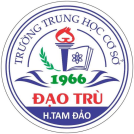 ĐỀ KSCL GIỮA HỌC KÌ II NĂM HỌC 2021-2022Môn Ngữ văn 6Thời gian làm bài: 90 phút (không tính thời gian giao đề)Ngày thi: 21/01/2022(Đề gồm 01 trang)Câu12345678Đáp ánBCADABDDCâu 1(1 điểm)Ý nghĩa: + Thể hiện quan niệm của dân gian về người anh hung: khổng lồ về thể xác, sức mạnh và chiến công. + Cho thấy sự trưởng thành vượt bậc về sức mạnh  và tinh thần của dân tộc trước nạn ngoại xâm luôn đe dọa đất nước.+ Hình ảnh Gióng mang hùng khí của cả dân tộc, là kết quả của tinh thần đoàn kết của nhân dân + Tạo nên sự hấp dẫn li kì cho truyện.0,250,250,250,25Câu 2( 5 điểm)- Bài viết đảm bảo yêu cầu về hình thức, ngôi kể phù hợp, trình bày sạch đẹp- Mở bài: Đóng vai nhân vật để kể lại sơ lược về mình và câu chuyện định kể.- Thân bài: + Xuất thân của nhân vật.+ Hoàn cảnh diễn ra câu chuyện.+ Diễn biến chính .Cuộc gặp gỡ giữa Lý Thông và Thạch Sanh, hai người kết nghĩa huynh đệ.Thạch Sanh giết trăn tinh bị Lý Thông cướp công.Thạch Sanh cứu công chúa bị Lý Thông cướp công.                      Thạch Sanh Cứu con vua thủy tề.Thạch Sanh bị vu oan và phải ngồi tùThạch Sanh gảy đàn, công chúa nghe hiểu tiếng đàn, Thạch Sanh được minh oan.Mẹ con Lý Thông phải trả giá bằng cái chết.Thạch Sanh dẹp loạn quân 18 nước. Thạch Sanh lên ngôi vua, sống vui vẻ hạnh phúc bên công chúa.+ Khi kể có sử dụng yếu tố tưởng tưởng.- Kết bài: + Kết thúc câu chuyện  + Rút ra bài học từ câu chuyện0,250,50,250,250,250,250,250,250,250,250,250,250,25  0,50,50,5         Mức độTên chủ đề Nhận biếtThông hiểuVận dụngVận dụng       Cộng         Mức độTên chủ đề Nhận biếtThông hiểuVận dụngVận dụng cao       Cộng1. Văn họcVăn bản: Thánh GióngNhận biết về tên tác phẩm,thể loại, phướng thức biểu đạt chính Hiểu nội dung đoạn trích Ý nghĩa về cái vươn vai thần kì của thánh Gióng.Số câu Số điểm tỉ lệ%  Số câu: 3Số điểm: 1,515%Số câu:1 Số điểm: 0,55%Số câu:1  Số điểm:110%Số câu:0 Số điểm: 0Số câu: 5Số điểm: 3tỉ lệ%  :30%2. Tiếng ViệtTừ mượnNghĩa của từ- Xác định từ mượnGiải thích nghĩa của từSố câu Số điểmSố điểm tỉ lệ%  Số câu:3Số điểm:1,515%Số câu:1Số điểm:0,55%Số câu: 4Số điểm: 2tỉ lệ%:20%3. Tập làm văn.  - Ngôi kể trong văn kể chuyện- Phương pháp kể chuyệnEm hãy đóng vai một nhân vật mà yêu yêu thích trong truyện  cổ tích Thạch Sanh để kể lại truyện Thạch SanhSố câu Số điểmSố điểm tỉ lệ%  Số câu: 1Số điểm:5,050%Số câu: 1Số điểm: 5tỉ lệ%  :50%- Tổng số câu:- Tổng số điểm:- Tỉ lệ%   Số câu:6Số điểm: 3Tỉ lệ : 30% Số câu:2Số điểm:1Tỉ lệ 10% Số câu:1Số điểm:1Tỉ lệ 10%Số câu: 1 Số điểm: 5Tỉ lệ : 50%Số câu:10Số điểm:10Tỉ lệ : 100% 